PETUNJUK HERREGISTRASI MAHASISWA  BARU/PINDAHANSEKOLAH TINGGI ILMU KOMUNIKASI (STIKOM) YOGYAKARTATA. 2020/2021Membayar  biaya Herregistrasi  di  BANK BRI Nomor Rekening: 0029.01-000891.30.2 a/n Yayasan Pendidikan Komunikasi dengan  rincian  pembayaran  sebagai berikut:Biaya  Semesteran (dibayarkan setiap semester). Sumbangan Pengembangan Akademik/SPA (dibayarkan sekali selama kuliah).Gelombang awal discount SPA sebesar Rp. 1,000,000Sistem Pembayaran SPA :Tahap  I  adalah : 50 % dari jumlah kesanggupan  dibayarkan  bersamaan dengan Herregistrasi.Tahap II adalah  : 25 %  dibayarkan   sebelum UTS  Semester  Gasal  TA. 2020/2021Tahap III adalah : 25 % dibayarkan  sebelum UAS  Semester  Gasal TA. 2020/2021Biaya Kemahasiswaan (dibayarkan sekali selama kuliah)Mengambil  berkas  registrasi  mahasiswa  di  Bag. Akademik  STIKOM  dengan  menunjukkan :Surat pemberitahuan  diterima  sebagai  mahasiswa  Sekolah Tinggi Ilmu Komunikasi  (STIKOM).Bukti Slip pembayaran  registrasi  dari  BANK BRIMengisi  formulir  registrasi  dengan huruf kapital, lengkap, tepat serta jelas. (Nama  dan Tanggal lahir  harus sama  dengan  yang tercantum  dalam  STTB / IJAZAH)Memasukkan  berkas herregistrasi  ke dalam  map, dilampiri dengan :Foto copy  STTB/Ijazah (telah dilegalisir), SKHUN (telah dilegalisir), akte kelahiran (telah dilegalisir)  ,  Kartu Keluarga dan KTP masing-masing  (2 Lembar), Surat Pernyataan kebenaran Data), Pas photo 3X4 (16 lembar), 2X3 (2 lembar)Surat Pernyataan Tata tertib STIKOM dan Surat Pernyataan tidak terlibat Kegiatan NAPZA bermaterai Rp.6000,-4.4. Foto copy  Pasport dan Visa bagi  calon Mahasiswa Warga  Negara Asing (WNA). 5. Bagi  Mhs Baru  Pindahan /transfer  harus  menyertakan  Surat Pengunduran  Diri /Pengantar  dari  Perguruan Tinggi Asal  dan  Transkrip  Nilai.Menyerahkan berkas  registrasi ke bagian Akademik  STIKOM  Jl. Laksda Adisucipto No. 279 Yogyakarta paling lambat  1  Minggu setelah  pengambilan berkas.Ketua 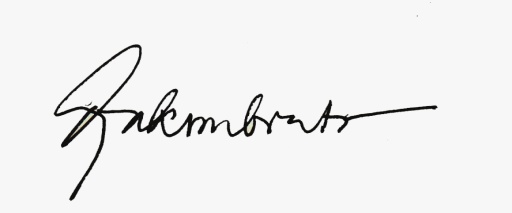 Mayjen TNI (Purn). Djoko Subroto, SIPNo.Jenis Pembiayaan SemesterProgram StudiProgram StudiProgram StudiProgram StudiProgram StudiNo.Jenis Pembiayaan SemesterD3HumasD3 PeriklananD3 PenyiaranD3 PenyiaranS1Ilmu KomunikasiNo.Jenis Pembiayaan SemesterD3HumasD3 PeriklananRadio dan TVFilmS1Ilmu Komunikasi1.Biaya tetap per Semester Rp. 1.000.000Rp. 1.000.000Rp. 1.200.000Rp. 1.200.000Rp. 1.600.0002.Biaya tidak tetap/variabel (SKS/Semester)*Program Studi D3@ Rp. 125.000/SKS*Program Studi S1 @ Rp. 125.000/SKSRp. 3.000.000*(24 SKS)Rp. 3.000.000*(24 SKS)Rp. 3.000.000*(24 SKS)Rp. 3.000.000*(24 SKS)Rp. 2.750.000*(22 SKS)3.Biaya Praktikum (per Semester)Rp. 650.000Rp. 650.000Rp. 1.000.000Rp. 1.000.000Rp.  300.000JumlahJumlahRp. 4.650.000Rp 4.650.000Rp. 5.200.000Rp 5.200.000Rp. 4.650.000No.PenggelombanganProgram StudiProgram StudiProgram StudiProgram StudiProgram StudiNo.PenggelombanganD3 HumasD3 PeriklananD3 PenyiaranD3 PenyiaranS1Ilmu KomunikasiNo.PenggelombanganD3 HumasD3 PeriklananRadio dan TVFilmS1Ilmu Komunikasi1.Gelombang  Awal          18 November  s/d. 31 Januari 2020Rp.5.000.000Rp.5.000.000Rp.6.000.000Rp.6.000.000Rp.5.000.0002.Gelombang I 3 Feb. s/d.30 April 2020 Rp.6.000.000Rp.6.000.000Rp.7.000.000Rp.7.000.000Rp.5.000.0003.Gelombang II1 Mei s/d. 30 Juni 2020Rp.6.500.000Rp.6.500.000Rp.8.000.000Rp.8.000.000Rp.5.500.0004.Gelombang III1 Juli s/d. 31 Agustus 2020Rp.7.000.000Rp.7.000.000Rp.9.000.000Rp.9.000.000Rp.6.000.0005.Gelombang  Khusus 1  s/d. 18 September 2020Rp.7.000.000Rp.7.000.000Rp.9.000.000Rp.9.000.000Rp.6.000.000NoJenis PembiayaanProgram StudiDiploma 3Program StudiS11.Biaya kemahasiswaan (Jas almamater, jaket, asuransi, kegiatan awal mahasiswa baru, dll.)Rp. 2.800.000Rp. 2.800.000, dibayarkan awal herregistrasi.2.KKN-Rp. 750.000 dibayarkan Semester 73.Magang/Pkl-Rp. 500.000, dibayarkan Semester 74.Seminar-Rp. 300.000, dibayarkan Semester 75.Pendadaran dan Ujian SKPIRp. 950.000 dibayarkan Semester 6Rp.950.000, dibayarkan Semester 7